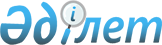 Об утверждении положений государственных учреждений акимата Костанайского районаПостановление акимата Костанайского района Костанайской области от 12 июля 2022 года № 522.
      В соответствии с пунктами 2 и 3 статьи 40 Административного процедурно - процессуального кодекса Республики Казахстан, статьей 31 Закона Республики Казахстан "О местном государственном управлении и самоуправлении в Республики Казахстан" и постановлением Правительства Республики Казахстан "О некоторых вопросах организации деятельности государственных органов и их структурных подразделений" от 1 сентября 2021 года № 590 акимат Костанайского района ПОСТАНОВЛЯЕТ:
      1. Утвердить Положения государственных учреждений акимата Костанайского района согласно приложениям к настоящему постановлению.
      2. Настоящее постановление вступает в силу по истечении десяти календарных дней после дня его первого официального опубликования. Положение о государственном учреждении "Аппарат акима Костанайского района" 1. Общие положения
      1. Государственное учреждение "Аппарат акима Костанайского района" является государственным органом Республики Казахстан, осуществляющим руководство в сфере обеспечения деятельности акима и местного исполнительного органа Костанайского района.
      2. Государственное учреждение "Аппарат акима Костанайского района" имеет ведомство - коммунальное государственное учреждение "Ситуационный центр" акимата Костанайского района.
      3. Государственное учреждение "Аппарат акима Костанайского района" осуществляет свою деятельность в соответствии с Конституцией и законами Республики Казахстан, актами Президента и Правительства Республики Казахстан, иными нормативными правовыми актами, а также настоящим Положением.
      4. Государственное учреждение "Аппарат акима Костанайского района" является юридическим лицом в организационно - правовой форме государственного учреждения, имеет печати и штампы со своим наименованием на государственном языке, бланки установленного образца, в соответствии с законодательством Республики Казахстан счета в органах казначейства.
      5. Государственное учреждение "Аппарат акима Костанайского района" вступает в гражданско - правовые отношения от собственного имени.
      6. Государственное учреждение "Аппарат акима Костанайского района" имеет право выступать стороной гражданско - правовых отношений от имени государства, если оно уполномочено на это в соответствии с законодательством.
      7. Государственное учреждение "Аппарат акима Костанайского района" по вопросам своей компетенции в установленном законодательством порядке принимает решения, оформляемые приказами руководителя государственного учреждения "Аппарат акима Костанайского района" и другими актами, предусмотренными законодательством Республики Казахстан.
      8. Структура и лимит штатной численности государственного учреждения "Аппарат акима Костанайского района" утверждаются в соответствии с действующим законодательством.
      9. Местонахождение юридического лица: 111100, Республика Казахстан, Костанайская область, Костанайский район, город Тобыл, улица Тәуелсіздік, 65.
      Полное наименование государственного органа – государственное учреждение "Аппарат акима Костанайского района".
      10. Настоящее Положение является учредительным документом государственного учреждения "Аппарат акима Костанайского района".
      11. Финансирование деятельности государственного учреждения "Аппарат акима Костанайского района" осуществляется из местного бюджета.
      12. Государственному учреждению "Аппарат акима Костанайского района" запрещается вступать в договорные отношения с субъектами предпринимательства на предмет выполнения обязанностей, являющихся функциями государственного учреждения "Аппарат акима Костанайского района".
      Если государственному учреждению "Аппарат акима Костанайского района" законодательными актами предоставлено право осуществлять приносящую доходы деятельность, то доходы, полученные от такой деятельности, направляются в доход государственного бюджета. 2. Задачи и полномочия государственного органа
      13. Задачи:
      1) проведение в жизнь политики Президента Республики Казахстан по охране и укреплению государственного суверенитета, конституционного строя, обеспечению безопасности, территориальной целостности Республики Казахстан;
      2) осуществление мер по укреплению законности и правопорядка, повышению уровня правосознания граждан и их активной гражданской позиции в общественно - политической жизни страны;
      3) осуществление основных направлений государственной, социально-экономической политики и управления социальными и экономическими процессами в районе, обеспечение в этих целях согласованного функционирования всех органов исполнительной власти;
      4) иные задачи, предусмотренные законодательством Республики Казахстан.
      14. Полномочия:
      Права:
      1) в пределах своей компетенции запрашивать и получать необходимую информацию, документы и иные материалы от должностных лиц государственных органов и других организаций;
      2) осуществление иных прав и обязанностей, в соответствии с законодательством Республики Казахстан;
      Обязанности:
      1) дача необходимых поручений руководителям организаций, расположенных на территории района, по вопросам своей компетенции;
      2) взаимодействие с другими органами государственного управления, органами общественного самоуправления и другими организациями по вопросам повышения эффективности управления на соответствующей территории.
      15. Функции:
      1) анализ работы исполнительных органов района, финансируемых из средств местного бюджета, акимов города и сельских округов;
      2) освещение деятельности акима и акимата района в средствах массовой информации, обеспечение поддержки и развития официального сайта акима Костанайского района;
      3) анализ состояния исполнительной дисциплины в структурных подразделениях аппарата акима района, аппаратах акимов города и сельских округов;
      4) обеспечение взаимодействия акима и акимата района с территориальными подразделениями центральных государственных органов, негосударственными объединениями;
      5) обеспечение взаимодействия и координации деятельности органов государственного управления, подчиненных акиму района;
      6) осуществление контроля за исполнением актов и поручений Президента, Правительства и центральных государственных органов Республики Казахстан, а также акима и акимата области, района;
      7) организация и ведение в соответствии с требованиями нормативных правовых актов делопроизводства акима и акимата района, в том числе секретного;
      8) обеспечение учета и рассмотрение обращений физических и юридических лиц, в том числе по вопросам оказания государственных услуг, организация проведения личного приема физических и представителей юридических лиц акимом и членами акимата района;
      9) обеспечение повышения качества государственных услуг, оказываемых исполнительными органами, финансируемыми из местного бюджета, внутренний контроль за качеством оказания государственных услуг в соответствии с законодательством Республики Казахстан;
      10) координация деятельности исполнительных органов, финансируемых из местного бюджета, по исполнению законодательства Республики Казахстан о государственной службе;
      11) формирование индивидуальных идентификационных номеров при выдаче свидетельств о рождении;
      12) реализация гендерной политики в пределах своей компетенции;
      13) планирование и организация подготовки и проведение заседаний акимата района, совещаний у акима района и его заместителей, семинаров и иных мероприятий, осуществление оформления и рассылки материалов и протоколов совещаний;
      14) по поручению акима, членов акимата района проведение проверок, в пределах компетенции, при необходимости заслушивание устных и истребование письменных объяснений соответствующих должностных лиц;
      15) координация подготовки и переподготовки государственных служащих аппарата и руководителей исполнительных органов, финансируемых из областного бюджета;
      16) организация и проведение аттестации государственных служащих аппарата и руководителей исполнительных органов, финансируемых из областного бюджета;
      17) проведение работы по повышению уровня информатизации и развитию систем государственного учреждения, по улучшению стиля и методов работы, внедрению новых информационно - коммуникационных технологий;
      18) организация подготовки документов для представления к награждению государственными наградами, грамотами акима области/района;
      19) осуществление организационной подготовки и мероприятий по вопросам проведения выборов в соответствии с действующим законодательством Республике Казахстан;
      20) исключен постановлением акимата Костанайского района Костанайской области от 01.08.2023 № 656 (вступает в силу с момента принятия);

      21) исключен постановлением акимата Костанайского района Костанайской области от 01.08.2023 № 656 (вступает в силу с момента принятия);


      22) подготовка проектов решений и распоряжений акима, постановлений акимата района в пределах своей компетенции;
      23) осуществление иных функций в соответствии с законодательством Республики Казахстан. 3. Статус, полномочия первого руководителя государственного органа
      16. Руководство государственным учреждением "Аппарат акима Костанайского района" осуществляется руководителем, который несет персональную ответственность за выполнение возложенных на государственное учреждение "Аппарат акима Костанайского района" задач и осуществление им своих функций.
      17. Руководитель государственного учреждения "Аппарат акима Костанайского района" назначается на должность и освобождается от должности акимом Костанайского района.
      18. Полномочия руководителя государственного учреждения "Аппарат акима Костанайского района":
      1) представляет государственное учреждение "Аппарат акима Костанайской района" в государственных органах и иных организациях;
      2) организует и руководит работой государственного учреждения "Аппарат акима Костанайского района";
      3) назначает, освобождает от должности, привлекает к дисциплинарной ответственности в соответствии с законодательством о труде работников аппарата, не являющихся государственными служащими;
      4) издает приказы и дает указания, обязательные для исполнения работниками государственного учреждения "Аппарат акима Костанайской района";
      5) подписывает служебную документацию в пределах компетенции;
      6) в пределах своей компетенции распоряжается денежными средствами государственного учреждения "Аппарат акима Костанайского района", подписывает финансовые документы;
      7) осуществляет иные полномочия в соответствии с законодательством Республики Казахстан по вопросам, отнесенным к его компетенции.
      Исполнение полномочий руководителя государственного учреждения "Аппарат акима Костанайского района" в период его отсутствия осуществляется лицом, его замещающим в соответствии с действующим законодательством. 4. Имущество государственного органа
      19. Государственное учреждение "Аппарат акима Костанайского района" может иметь на праве оперативного управления обособленное имущество в случаях, предусмотренных законодательством.
      Имущество государственного учреждения "Аппарат акима Костанайского района" формируется за счет имущества, переданного ему собственником, а также имущества (включая денежные доходы), приобретенного в результате собственной деятельности и иных источников, не запрещенных законодательством Республики Казахстан.
      20. Имущество, закрепленное за государственным учреждением "Аппарат акима Костанайского района", относится к коммунальной собственности.
      21. Государственное учреждение "Аппарат акима Костанайского района" не вправе самостоятельно отчуждать или иным способом распоряжаться закрепленным за ним имуществом и имуществом, приобретенным за счет средств, выданных ему по плану финансирования, если иное не установлено законодательством. 5. Реорганизация и упразднение государственного органа
      22. Реорганизация и упразднение государственного учреждения "Аппарат акима Костанайского района" осуществляются в соответствии с законодательством Республики Казахстан. Положение о государственном учреждении "Отдел архитектуры и градостроительства" акимата Костанайского района 1. Общие положения
      1. Государственное учреждение "Отдел архитектуры и градостроительства" акимата Костанайского района является государственным органом Республики Казахстан, осуществляющим руководство в сфере архитектуры и градостроительства.
      2. Государственное учреждение "Отдел архитектуры и градостроительства" акимата Костанайского района не имеет ведомств.
      3. Государственное учреждение "Отдел архитектуры и градостроительства" акимата Костанайского района осуществляет свою деятельность в соответствии с Конституцией и законами Республики Казахстан, актами Президента и Правительства Республики Казахстан, иными нормативными правовыми актами, а также настоящим Положением.
      4. Государственное учреждение "Отдел архитектуры и градостроительства" акимата Костанайского района является юридическим лицом в организационно - правовой форме государственного учреждения, имеет печати и штампы со своим наименованием на государственном языке, бланки установленного образца, в соответствии с законодательством Республики Казахстан счета в органах казначейства.
      5. Государственное учреждение "Отдел архитектуры и градостроительства" акимата Костанайского района вступает в гражданско - правовые отношения от собственного имени.
      6. Государственное учреждение "Отдел архитектуры и градостроительства" акимата Костанайского района имеет право выступать стороной гражданско - правовых отношений от имени государства, если оно уполномочено на это в соответствии с законодательством.
      7. Государственное учреждение "Отдел архитектуры и градостроительства" акимата Костанайского района по вопросам своей компетенции в установленном законодательством порядке принимает решения, оформляемые приказами руководителя государственного учреждения "Отдел архитектуры и градостроительства" акимата Костанайского района и другими актами, предусмотренными законодательством Республики Казахстан.
      8. Структура и лимит штатной численности государственного учреждения "Отдел архитектуры и градостроительства" акимата Костанайского района утверждаются в соответствии с действующим законодательством.
      9. Местонахождение юридического лица: 111100, Республика Казахстан, Костанайская область, Костанайский район, город Тобыл, улица Тәуелсіздік, 63А.
      10. Полное наименование государственного органа - государственное учреждение "Отдел архитектуры и градостроительства" акимата Костанайского района.
      11. Настоящее Положение является учредительным документом государственного учреждения "Отдел архитектуры и градостроительства" акимата Костанайского района.
      12. Финансирование деятельности государственного учреждения "Отдел архитектуры и градостроительства" акимата Костанайского района осуществляется из местного бюджета.
      13. Государственному учреждению "Отдел архитектуры и градостроительства" акимата Костанайского района запрещается вступать в договорные отношения с субъектами предпринимательства на предмет выполнения обязанностей, являющихся функциями государственного учреждения "Отдел архитектуры и градостроительства" акимата Костанайского района.
      Если государственному учреждению "Отдел архитектуры и градостроительства" акимата Костанайского района законодательными актами предоставлено право осуществлять приносящую доходы деятельность, то доходы, полученные от такой деятельности, направляются в доход государственного бюджета. 2. Миссия, основные задачи, функции, права и обязанности государственного органа
      14. Миссия: государственное учреждение "Отдел архитектуры и градостроительства" акимата Костанайского района осуществляет государственное управление по реализации государственной политики в области архитектурной и градостроительной деятельности района.
      15. Задачи:
      1) проведение государственной политики в сфере архитектурной, градостроительной и строительной деятельности, направленной на решение текущих и перспективных задач комплексного социально - экономического и архитектурно - градостроительного развития территории района;
      2) иные задачи, предусмотренные законодательством Республики Казахстан.
      16. Функции:
      1) координация деятельности по реализации, утвержденной в установленном законодательством порядке комплексной схемы градостроительного планирования территории района (проекта районной планировки), генеральных планов сельских населенных пунктов;
      2) предоставление в установленном порядке информации и (или) сведений для внесения в базу данных государственного градостроительного кадастра;
      3) информирование населения о планируемой застройке территории либо иных градостроительных изменениях;
      4) организация разработки и представление на утверждение районному маслихату схем градостроительного развития территории района, поселков и иных сельских населенных пунктов;
      5) реализация градостроительных проектов, разрабатываемых для развития утвержденных генеральных планов (схем территориального развития) населенных пунктов;
      6) осуществление иных функций в соответствии с законодательством Республики Казахстан.
      17. Права и обязанности:
      1) в пределах своей компетенции запрашивать и получать необходимую информацию, документы и иные материалы от государственных органов и других организаций;
      2) имеет право быть истцом и ответчиком в суде, по вопросам, отнесенным к его компетенции;
      3) осуществляет иные права и обязанности, в соответствие с законодательством Республики Казахстан. 3. Организация деятельности государственного органа
      18. Руководство государственным учреждением "Отдел архитектуры и градостроительства" акимата Костанайского района осуществляется первым руководителем, который несет персональную ответственность за выполнение возложенных на государственное учреждение "Отдел архитектуры и градостроительства" акимата Костанайского района задач и осуществление им своих функций.
      19. Первый руководитель государственного учреждения "Отдел архитектуры и градостроительства" акимата Костанайского района назначается на должность и освобождается от должности акимом Костанайского района.
      20. Полномочия первого руководителя государственного учреждения "Отдел архитектуры и градостроительства" акимата Костанайского района:
      обладает правом первой подписи финансовых документов, заключает договоры, выдает доверенности;
      распределяет и утверждает должностные обязанности, издает приказы и дает указания, обязательные для всех работников учреждения;
      утверждает порядок и планы по командировкам, стажировкам, обучению в учебных центрах и иным видам повышения квалификации работников;
      принимает на работу и увольняет, принимает меры поощрения и налагает дисциплинарные взыскания;
      осуществляет иные полномочия в соответствии с действующим законодательством Республики Казахстан.
      Исполнение полномочий первого руководителя государственного учреждения "Отдел архитектуры и градостроительства" акимата Костанайского района в период его отсутствия осуществляется лицом, его замещающим в соответствии с действующим законодательством. 4. Имущество государственного органа
      21. Государственное учреждение "Отдел архитектуры и градостроительства" акимата Костанайского района может иметь на праве оперативного управления обособленное имущество в случаях, предусмотренных законодательством.
      Имущество государственного учреждения "Отдел архитектуры и градостроительства" акимата Костанайского района формируется за счет имущества, переданного ему собственником, а также имущества (включая денежные доходы), приобретенного в результате собственной деятельности и иных источников, не запрещенных законодательством Республики Казахстан.
      22. Имущество, закрепленное за государственным учреждением "Отдел архитектуры и градостроительства" акимата Костанайского района относится к коммунальной собственности.
      23. Государственное учреждение "Отдел архитектуры и градостроительства" акимата Костанайского района не вправе самостоятельно отчуждать или иным способом распоряжаться закрепленным за ним имуществом и имуществом, приобретенным за счет средств, выданных ему по плану финансирования, если иное не установлено законодательством. 5. Реорганизация и упразднение государственного органа
      24. Реорганизация и упразднение государственного учреждения "Отдел архитектуры и градостроительства" акимата Костанайского района осуществляются в соответствии с законодательством Республики Казахстан.  Положение о государственном учреждении "Отдел внутренней политики" акимата Костанайского района 1. Общие положения
      1. Государственное учреждение "Отдел внутренней политики" акимата Костанайского района является государственным органом Республики Казахстан, осуществляющим руководство в сфере внутренней политики.
      2. Государственное учреждение "Отдел внутренней политики" акимата Костанайского района имеет ведомство - коммунальное государственное учреждение "Молодежный ресурсный центр" акимата Костанайского района.
      3. Государственное учреждение "Отдел внутренней политики" акимата Костанайского района осуществляет свою деятельность в соответствии с Конституцией и законами Республики Казахстан, актами Президента и Правительства Республики Казахстан, иными нормативными правовыми актами, а также настоящим Положением.
      4. Государственное учреждение "Отдел внутренней политики" акимата Костанайского района является юридическим лицом в организационно – правовой форме государственного учреждения, имеет печати и штампы со своим наименованием на государственном языке, бланки установленного образца, в соответствии с законодательством Республики Казахстан счета в органах казначейства.
      5. Государственное учреждение "Отдел внутренней политики" акимата Костанайского района вступает в гражданско – правовые отношения от собственного имени.
      6. Государственное учреждение "Отдел внутренней политики" акимата Костанайского района имеет право выступать стороной гражданско – правовых отношений от имени государства, если оно уполномочено на это в соответствии с законодательством.
      7. Государственное учреждение "Отдел внутренней политики" акимата Костанайского района по вопросам своей компетенции в установленном законодательством порядке принимает решения, оформляемые приказами руководителя государственного учреждения "Отдел внутренней политики" акимата Костанайского района и другими актами, предусмотренными законодательством Республики Казахстан.
      8. Структура и лимит штатной численности государственного учреждения "Отдел внутренней политики" акимата Костанайского района утверждаются в соответствии с действующим законодательством.
      9. Местонахождение юридического лица: 111100, Республика Казахстан, Костанайская область, Костанайский район, город Тобыл, улица Школьная, 40.
      10. Полное наименование государственного органа – государственное учреждение "Отдел внутренней политики" акимата Костанайского района.
      11. Настоящее Положение является учредительным документом государственного учреждения "Отдел внутренней политики" акимата Костанайского района.
      12. Финансирование деятельности государственного учреждения "Отдел внутренней политики" акимата Костанайского района осуществляется из местного бюджета.
      13. Государственному учреждению "Отдел внутренней политики" акимата Костанайского района запрещается вступать в договорные отношения с субъектами предпринимательства на предмет выполнения обязанностей, являющихся функциями государственного учреждения "Отдел внутренней политики" акимата Костанайского района.
      Если государственному учреждению "Отдел внутренней политики" акимата Костанайского района законодательными актами предоставлено право осуществлять приносящую доходы деятельность, то доходы, полученные от такой деятельности, направляются в доход государственного бюджета. 2. Миссия, основные задачи, функции, права и обязанности государственного органа
      14. Миссия: государственное учреждение "Отдел внутренней политики" акимата Костанайского района уполномочено на осуществление государственной политики и функций государственного управления в сфере внутренней политики.
      15. Задачи:
      1) реализация государственной политики в области религиозной деятельности, государственной молодежной политики, государственной инфомационной политики;
      2) иные задачи, предусмотренные законодательством Республики Казахстан.
      16. Функции:
      1) взаимодействует с религиозными, общественными объединениями и политическими партиями;
      2) содействует развитию волонтерской деятельности молодежи и молодежного самоуправления;
      3) обеспечивает проведение регионального форума молодежи;
      4) принимает меры по укреплению казахстанского патриотизма, межконфессионального согласия и межэтнической толерантности;
      5) осуществляет контроль за использованием (установлением, размещением) государственных символов Республики Казахстан на территории района;
      6) осуществляет формирование и реализацию государственного социального заказа в порядке, определяемом Правительством Республики Казахстан;
      7) создает советы по взаимодействию с неправительственными организациями, по делам молодежи;
      8) составляет протокола об административных правонарушениях в установленных законодательством случаях и порядке;
      9) осуществляет иные функции в соответствии с законодательством Республики Казахстан.
      17. Функции ведомства:
      1) организация деятельности по поддержке частных инициатив молодежи в социально - культурной жизни, творческом, предпринимательском, личном развитии, в том числе работа с неорганизованной молодежью с привлечением социальных служб, неправительственного сектора;
      2) мониторинг ситуации в молодежной среде на местном уровне;
      3) проведение различных культурно - развлекательных мероприятий, фестивалей, форумов, семинаров;
      4) осуществление иных функций в соответствии с законодательством Республики Казахстан.
      18. Права и обязанности:
      1) в пределах своей компетенции запрашивать и получать необходимую информацию, документы и иные материалы от государственных органов и других организаций;
      2) имеет право быть истцом и ответчиком в суде, по вопросам, отнесенным к его компетенции;
      3) осуществляет иные права и обязанности, в соответствие с законодательством Республики Казахстан. 3. Организация деятельности государственного органа
      19. Руководство государственного учреждения "Отдел внутренней политики" акимата Костанайского района осуществляется первым руководителем, который несет персональную ответственность за выполнение возложенных на государственное учреждение "Отдел внутренней политики" акимата Костанайского района задач и осуществление им своих функций.
      20. Первый руководитель государственного учреждения "Отдел внутренней политики" акимата Костанайского района назначается на должность и освобождается от должности акимом Костанайского района.
      21. Полномочия первого руководителя государственного учреждения "Отдел внутренней политики" акимата Костанайского района:
      обладает правом первой подписи финансовых документов, заключает договоры, выдает доверенности;
      распределяет и утверждает должностные обязанности, издает приказы и дает указания, обязательные для всех работников учреждения;
      утверждает порядок и планы по командировкам, стажировкам, обучению в учебных центрах и иным видам повышения квалификации работников;
      принимает на работу и увольняет, принимает меры поощрения и налагает дисциплинарные взыскания;
      осуществляет иные полномочия в соответствии с действующим законодательством Республики Казахстан.
      Исполнение полномочий первого руководителя государственного учреждения "Отдел внутренней политики" акимата Костанайского района в период его отсутствия осуществляется лицом, его замещающим в соответствии с действующим законодательством Республики Казахстан. 4. Имущество государственного органа
      22. Государственное учреждение "Отдел внутренней политики" акимата Костанайского района может иметь на праве оперативного управления обособленное имущество в случаях, предусмотренных законодательством.
      Имущество государственного учреждения "Отдел внутренней политики" акимата Костанайского района формируется за счет имущества, переданного ему собственником, а также имущества (включая денежные доходы), приобретенного в результате собственной и иных источников, не запрещенных законодательством Республики Казахстан.
      23. Имущество, закрепленное за государственным учреждением "Отдел внутренней политики" акимата Костанайского района, относится к коммунальной собственности.
      24. Государственное учреждение "Отдел внутренней политики" акимата Костанайского района не вправе самостоятельно отчуждать или иным способом распоряжаться закрепленным за ним имуществом и имуществом, приобретенным за счет средств, выданных ему по плану финансирования, если иное не установлено законодательством. 5. Реорганизация и упразднение государственного органа
      25. Реорганизация и упразднение государственного учреждения "Отдел внутренней политики" акимата Костанайского района осуществляется в соответствии с законодательством Республики Казахстан. Положение о государственном учреждении "Отдел жилищно - коммунального хозяйства, пассажирского транспорта и автомобильных дорог" акимата Костанайского района 1. Общие положения
      1. Государственное учреждение "Отдел жилищно - коммунального хозяйства, пассажирского транспорта и автомобильных дорог" акимата Костанайского района является государственным органом Республики Казахстан, осуществляющим руководство в сфере жилищно - коммунального хозяйства, пассажирского транспорта и автомобильных дорог.
      2. Государственное учреждение "Отдел жилищно - коммунального хозяйства, пассажирского транспорта и автомобильных дорог" акимата Костанайского района имеет ведомство - коммунальное государственное предприятие "Затобольская теплоэнергетическая компания" акимата Костанайского района государственного учреждения "Отдел жилищно - коммунального хозяйства, пассажирского транспорта и автомобильных дорог".
      3. Государственное учреждение "Отдел жилищно - коммунального хозяйства, пассажирского транспорта и автомобильных дорог" акимата Костанайского района осуществляет свою деятельность в соответствии с Конституцией и законами Республики Казахстан, актами Президента и Правительства Республики Казахстан, иными нормативными правовыми актами, а также настоящим Положением.
      4. Государственное учреждение "Отдел жилищно - коммунального хозяйства, пассажирского транспорта и автомобильных дорог" акимата Костанайского района является юридическим лицом в организационно - правовой форме государственного учреждения, имеет печати и штампы со своим наименованием на государственном языке, бланки установленного образца, в соответствии с законодательством Республики Казахстан счета в органах казначейства.
      5. Государственное учреждение "Отдел жилищно - коммунального хозяйства, пассажирского транспорта и автомобильных дорог" акимата Костанайского района вступает в гражданско - правовые отношения от собственного имени.
      6. Государственное учреждение "Отдел жилищно - коммунального хозяйства, пассажирского транспорта и автомобильных дорог" акимата Костанайского района имеет право выступать стороной гражданско - правовых отношений от имени государства, если оно уполномочено на это в соответствии с законодательством.
      7. Государственное учреждение "Отдел жилищно - коммунального хозяйства, пассажирского транспорта и автомобильных дорог" акимата Костанайского района по вопросам своей компетенции в установленном законодательством порядке принимает решения, оформляемые приказами руководителя государственного учреждения "Отдел жилищно - коммунального хозяйства, пассажирского транспорта и автомобильных дорог" акимата Костанайского района и другими актами, предусмотренными законодательством Республики Казахстан.
      8. Структура и лимит штатной численности государственного учреждения "Отдел жилищно - коммунального хозяйства, пассажирского транспорта и автомобильных дорог" акимата Костанайского района утверждаются в соответствии с действующим законодательством.
      9. Местонахождение юридического лица: 111100, Республика Казахстан, Костанайская область, Костанайский район, город Тобыл, улица Тәуелсіздік, 63А.
      10. Полное наименование государственного органа - государственное учреждение "Отдел жилищно - коммунального хозяйства, пассажирского транспорта и автомобильных дорог" акимата Костанайского района.
      11. Настоящее Положение является учредительным документом государственного учреждения "Отдел жилищно - коммунального хозяйства, пассажирского транспорта и автомобильных дорог" акимата Костанайского района.
      12. Финансирование деятельности государственного учреждения "Отдел жилищно-коммунального хозяйства, пассажирского транспорта и автомобильных дорог" акимата Костанайского района осуществляется из местного бюджета.
      13. Государственному учреждению "Отдел жилищно - коммунального хозяйства, пассажирского транспорта и автомобильных дорог" акимата Костанайского района запрещается вступать в договорные отношения с субъектами предпринимательства на предмет выполнения обязанностей, являющихся функциями государственного учреждения "Отдел жилищно - коммунального хозяйства, пассажирского транспорта и автомобильных дорог" акимата Костанайского района.
      Если государственному учреждению "Отдел жилищно - коммунального хозяйства, пассажирского транспорта и автомобильных дорог" акимата Костанайского района законодательными актами предоставлено право осуществлять приносящую доходы деятельность, то доходы, полученные от такой деятельности, направляются в доход государственного бюджета. 2. Задачи, функции, права и обязанности государственного органа
      14. Задачи:
      1) проведение государственной политики в сфере жилищно-коммунального хозяйства, пассажирского транспорта и автомобильных дорог района.
      2) иные задачи, предусмотренные законодательством Республики Казахстан.
      14. Полномочия:
      права:
      1) в пределах своей компетенции запрашивать и получать необходимую информацию, документы и иные материалы от должностных лиц государственных органов и других организаций;
      2) осуществление иных прав и обязанностей, в соответствии с законодательством Республики Казахстан;
      обязанности:
      1) дача необходимых поручений руководителям организаций, расположенных на территории района, по вопросам своей компетенции;
      2) взаимодействие с другими органами государственного управления, органами общественного самоуправления и другими организациями по вопросам повышения эффективности управления на соответствующей территории.
      15. Функции:
      1) организует сохранение коммунального жилищного фонда;
      2) проводит инвентаризацию жилищного фонда;
      3) организует работу жилищной инспекции по контролю деятельности органов управления объектом кондоминиума по сохранению и надлежащей эксплуатации жилищного фонда;
      4) ведет реестр маршрутов регулярных внутрирайонных автомобильных перевозок пассажиров и багажа;
      5) организует перевозки пассажиров и багажа на такси;
      6) организует работы по строительству, реконструкции, ремонту и содержанию автомобильных дорог общего пользования районного значения, улиц населенных пунктов;
      7) оказывает государственные услуги в соответствии с законодательством Республики Казахстан;
      8) осуществляет иные функции в соответствии с законодательством Республики Казахстан.
      Функции ведомства:
      1) услуги по производству, передаче, распределению и снабжению тепловой энергией;
      2) услуги водохозяйственной и канализационной систем;
      3) осуществляет иные функции в соответствии с законодательством Республики Казахстан. 3. Организация деятельности государственного органа
      18. Руководство государственным учреждением "Отдел жилищно-коммунального хозяйства, пассажирского транспорта и автомобильных дорог" акимата Костанайского района осуществляется руководителем, который несет персональную ответственность за выполнение возложенных на государственное учреждение "Отдел жилищно - коммунального хозяйства, пассажирского транспорта и автомобильных дорог" акимата Костанайского района задач и осуществление им своих функций.
      19. Руководитель государственного учреждения "Отдел жилищно - коммунального хозяйства, пассажирского транспорта и автомобильных дорог" акимата Костанайского района назначается на должность и освобождается от должности акимом Костанайского района.
      20. Полномочия руководителя государственного учреждения "Отдел жилищно - коммунального хозяйства, пассажирского транспорта и автомобильных дорог" акимата Костанайского района:
      1) представляет государственного учреждения "Отдел жилищно - коммунального хозяйства, пассажирского транспорта и автомобильных дорог" акимата Костанайского района в государственных органах и иных организациях;
      2) организует и руководит работой государственного учреждения "Отдел жилищно - коммунального хозяйства, пассажирского транспорта и автомобильных дорог" акимата Костанайского района;
      3) назначает, освобождает от должности, привлекает к дисциплинарной ответственности в соответствии с законодательством о труде работников аппарата, не являющихся государственными служащими;
      4) издает приказы и дает указания, обязательные для исполнения работниками государственного учреждения "Отдел жилищно - коммунального хозяйства, пассажирского транспорта и автомобильных дорог" акимата Костанайского района;
      5) подписывает служебную документацию в пределах компетенции;
      6) в пределах своей компетенции распоряжается денежными средствами государственного учреждения "Отдел жилищно - коммунального хозяйства, пассажирского транспорта и автомобильных дорог" акимата Костанайского района, подписывает финансовые документы;
      7) осуществляет иные полномочия в соответствии с законодательством Республики Казахстан по вопросам, отнесенным к его компетенции.
      Исполнение полномочий первого руководителя государственного учреждения "Отдел жилищно - коммунального хозяйства, пассажирского транспорта и автомобильных дорог" акимата Костанайского района в период его отсутствия осуществляется лицом, его замещающим в соответствии с действующим законодательством. 4. Имущество государственного органа
      21. Государственное учреждение "Отдел жилищно - коммунального хозяйства, пассажирского транспорта и автомобильных дорог" акимата Костанайского района может иметь на праве оперативного управления обособленное имущество в случаях, предусмотренных законодательством.
      Имущество государственного учреждения "Отдел жилищно - коммунального хозяйства, пассажирского транспорта и автомобильных дорог" акимата Костанайского района формируется за счет имущества, переданного ему собственником, а также имущества (включая денежные доходы), приобретенного в результате собственной деятельности и иных источников, не запрещенных законодательством Республики Казахстан.
      22. Имущество, закрепленное за государственным учреждением "Отдел жилищно - коммунального хозяйства, пассажирского транспорта и автомобильных дорог" акимата Костанайского района относится к коммунальной собственности.
      23. Государственное учреждение "Отдел жилищно-коммунального хозяйства, пассажирского транспорта и автомобильных дорог" акимата Костанайского района не вправе самостоятельно отчуждать или иным способом распоряжаться закрепленным за ним имуществом и имуществом, приобретенным за счет средств, выданных ему по плану финансирования, если иное не установлено законодательством. 5. Реорганизация и упразднение государственного органа
      24. Реорганизация и упразднение государственного учреждения "Отдел жилищно - коммунального хозяйства, пассажирского транспорта и автомобильных дорог" акимата Костанайского района осуществляются в соответствии с законодательством Республики Казахстан. Положение о государственном учреждении "Отдел земельных отношений" акимата Костанайского района 1. Общие положения
      1. Государственное учреждение "Отдел земельных отношений" акимата Костанайского района является государственным органом Республики Казахстан, осуществляющим руководство в сфере регулирования земельных отношений.
      2. Государственное учреждение "Отдел земельных отношений" не имеет ведомств.
      3. Государственное учреждение "Отдел земельных отношений" акимата Костанайского района осуществляет свою деятельность в соответствии с Конституцией и законами Республики Казахстан, актами Президента и Правительства Республики Казахстан, иными нормативными правовыми актами, а также настоящим Положением.
      4. Государственное учреждение "Отдел земельных отношений" акимата Костанайского района является юридическим лицом в организационно - правовой форме государственного учреждения, имеет печати и штампы со своим наименованием на государственном языке, бланки установленного образца, в соответствии с законодательством Республики Казахстан счета в органах казначейства.
      5. Государственное учреждение "Отдел земельных отношений" акимата Костанайского района вступает в гражданско - правовые отношения от собственного имени.
      6. Государственное учреждение "Отдел земельных отношений" акимата Костанайского района имеет право выступать стороной гражданско-правовых отношений от имени государства, если оно уполномочено на это в соответствии с законодательством.
      7. Государственное учреждение "Отдел земельных отношений" акимата Костанайского района по вопросам своей компетенции в установленном законодательством порядке принимает решения, оформляемые приказами руководителя государственного учреждения "Отдела земельных отношений" акимата Костанайского района и другими актами, предусмотренными законодательством Республики Казахстан.
      8. Структура и лимит штатной численности государственного учреждения "Отдел земельных отношений" акимата Костанайского района утверждаются в соответствии с действующим законодательством.
      9. Местонахождение юридического лица: 111100, Республика Казахстан, Костанайская область, Костанайский район, город Тобыл, улица Тәуелсіздік, 55.
      10. Полное наименование государственного органа - государственное учреждение "Отдел земельных отношений" акимата Костанайского района.
      11. Настоящее Положение является учредительным документом государственного учреждения "Отдел земельных отношений" акимата Костанайского района.
      12. Финансирование деятельности государственного учреждения "Отдел земельных отношений" акимата Костанайского района осуществляется из местного бюджета.
      13. Государственному учреждению "Отдел земельных отношений" акимата Костанайского района запрещается вступать в договорные отношения с субъектами предпринимательства на предмет выполнения обязанностей, являющихся функциями государственного учреждения "Отдел земельных отношений" акимата Костанайского района.
      Если государственному учреждению "Отдел земельных отношений" акимата Костанайского района законодательными актами предоставлено право осуществлять приносящую доходы деятельность, то доходы, полученные от такой деятельности, направляются в доход государственного бюджета. 2. Задачи и полномочия государственного органа
      14. Задачи:
      1) установление оснований, условий и пределов возникновения, изменения и прекращения права собственности на земельный участок и права землепользования, порядка осуществления прав и обязанностей собственников земельных участков и землепользователей;
      2) регулирование земельных отношений в целях обеспечения рационального использования и охраны земель, воспроизводства плодородия почв, сохранения и улучшения природной среды;
      3) создание условий для равноправного развития всех форм хозяйствования;
      4) иные задачи, предусмотренные законодательством Республики Казахстан.
      15. Полномочия:
      права:
      1) в пределах своей компетенции запрашивать и получать необходимую информацию, документы и иные материалы от должностных лиц государственных органов и других организаций;
      2) осуществление иных прав и обязанностей, в соответствии с законодательством Республики Казахстан;
      обязанности:
      1) дача необходимых поручений руководителям организаций, расположенных на территории района, по вопросам своей компетенции;
      2) взаимодействие с другими органами государственного управления, органами общественного самоуправления и другими организациями по вопросам повышения эффективности управления на соответствующей территории.
      16. Функции:
      1) реализация государственной политики в области регулирования земельных отношений;
      2) утверждение кадастровой (оценочной) стоимости конкретных земельных участков, продаваемых в частную собственность государством;
      3) определение делимости и неделимости земельных участков;
      4) организация проведения землеустройства и утверждение землеустроительных проектов по формированию земельных участков;
      5) организация разработки проектов зонирования земель, проектов и схем по рациональному использованию земель;
      6) организация проведения земельных торгов (конкурсов, аукционов);
      7) проведение экспертизы проектов и схем районного значения, затрагивающих вопросы использования и охраны земель;
      8) заключение договоров купли - продажи и договоров аренды земельного участка и временного безвозмездного землепользования и осуществление контроля за исполнением условий заключенных договоров;
      9) подготовка предложений по выдаче разрешений местным исполнительным органом района на использование земельных участков для проведения изыскательских работ;
      10) выявление земель, неиспользуемых и используемых с нарушением законодательства Республики Казахстан;
      11) подготовка предложений по принудительному изъятию земельных участков для государственных нужд;
      12) рассмотрение обращений физических и юридических лиц по земельным правоотношениям;
      13) осуществление и оказание государственных услуг;
      14) подготовка предложений и проектов решений местного исполнительного органа района, по предоставлению земельных участков и изменению их целевого назначения;
      15) осуществление иных функций в соответствии с законодательством Республики Казахстан. 3. Организация деятельности государственного органа
      18. Руководство государственного учреждения "Отдел земельных отношений" акимата Костанайского района осуществляется руководителем, который несет персональную ответственность за выполнение возложенных на государственное учреждение "Отдел земельных отношений" акимата Костанайского района задач и осуществление им своих функций.
      19. Полномочия руководителя государственного учреждения "Отдел земельных отношений" акимата Костанайского района:
      1) представляет государственного учреждения "Отдел земельных отношений" акимата Костанайского района в государственных органах и иных организациях;
      2) организует и руководит работой государственного учреждения "Аппарат акима Костанайского района";
      3) назначает, освобождает от должности, привлекает к дисциплинарной ответственности в соответствии с законодательством о труде работников аппарата, не являющихся государственными служащими;
      4) издает приказы и дает указания, обязательные для исполнения работниками государственного учреждения "Отдел земельных отношений" акимата Костанайского района;
      5) подписывает служебную документацию в пределах компетенции;
      6) в пределах своей компетенции распоряжается денежными средствами государственного учреждения "Отдел земельных отношений" акимата Костанайского района, подписывает финансовые документы;
      7) осуществляет иные полномочия в соответствии с законодательством Республики Казахстан по вопросам, отнесенным к его компетенции.
      Исполнение полномочий первого руководителя государственного учреждения "Отдел земельных отношений" акимата Костанайского района в период его отсутствия осуществляется лицом, его замещающим в соответствии с действующим законодательством. 4. Имущество государственного органа
      20. Государственное учреждение "Отдел земельных отношений" акимата Костанайского района может иметь на праве оперативного управления обособленное имущество в случаях, предусмотренных законодательством.
      Имущество государственного учреждения "Отдел земельных отношений" акимата Костанайского района формируется за счет имущества, переданного ему собственником, а также имущества (включая денежные доходы), приобретенного в результате собственной деятельности и иных источников, не запрещенных законодательством Республики Казахстан.
      21. Имущество, закрепленное за государственным учреждением "Отдел земельных отношений" акимата Костанайского района относится к коммунальной собственности.
      22. Государственное учреждение "Отдел земельных отношений" акимата Костанайского района не вправе самостоятельно отчуждать или иным способом распоряжаться закрепленным за ним имуществом и имуществом, приобретенным за счет средств, выданных ему по плану финансирования, если иное не установлено законодательством. 5. Реорганизация и упразднение государственного органа
      23. Реорганизация и упразднение государственного учреждения "Отдел земельных отношений" акимата Костанайского района осуществляются в соответствии с законодательством Республики Казахстан. Положение о государственном учреждении "Отдел культуры и развития языков" акимата Костанайского района 1. Общие положения
      1. Государственное учреждение "Отдел культуры и развития языков" акимата Костанайского района является государственным органом Республики Казахстан, осуществляющим руководство в сфере культуры и развития языков.
      2. Государственное учреждение "Отдел культуры и развития языков" акимата Костанайского района имеет ведомства:
      1) Государственное учреждение "Костанайская районная централизованная библиотечная система" государственного учреждения "Отдел культуры и развития языков" акимата Костанайского района;
      2) Коммунальное государственное казенное предприятие "Культурно-досуговый центр" государственного учреждения "Отдел культуры и развития языков" акимата Костанайского района;
      3) Коммунальное государственное учреждение "Районный центр обучения языкам акимата Костанайского района".
      3. Государственное учреждение "Отдел культуры и развития языков" акимата Костанайского района осуществляет свою деятельность в соответствии с Конституцией и законами Республики Казахстан, актами Президента и Правительства Республики Казахстан, иными нормативными правовыми актами, а также настоящим Положением.
      4. Государственное учреждение "Отдел культуры и развития языков" акимата Костанайского района является юридическим лицом в организационно - правовой форме государственного учреждения, имеет печати и штампы со своим наименованием на государственном языке, бланки установленного образца, в соответствии с законодательством Республики Казахстан счета в органах казначейства.
      5. Государственное учреждение "Отдел культуры и развития языков" акимата Костанайского района вступает в гражданско - правовые отношения от собственного имени.
      6. Государственное учреждение "Отдел культуры и развития языков" акимата Костанайского района имеет право выступать стороной гражданско - правовых отношений от имени государства, если оно уполномочено на это в соответствии с законодательством.
      7. Государственное учреждение "Отдел культуры и развития языков" акимата Костанайского района по вопросам своей компетенции в установленном законодательством порядке принимает решения, оформляемые приказами руководителя государственного учреждения "Отдел культуры и развития языков" акимата Костанайского района и другими актами, предусмотренными законодательством Республики Казахстан.
      8. Структура и лимит штатной численности государственного учреждения "Отдел культуры и развития языков" акимата Костанайского района утверждаются в соответствии с действующим законодательством.
      9. Местонахождение юридического лица: 111100, Республика Казахстан, Костанайская область, Костанайский район, город Тобыл, улица Тәуелсіздік, 61А.
      10. Полное наименование государственного органа - государственное учреждение "Отдел культуры и развития языков" акимата Костанайского района.
      11. Настоящее Положение является учредительным документом государственного учреждения "Отдел культуры и развития языков" акимата Костанайского района.
      12. Финансирование деятельности государственного учреждения "Отдел культуры и развития языков" акимата Костанайского района осуществляется из местного бюджета.
      13. Государственному учреждению "Отдел культуры и развития языков" акимата Костанайского района запрещается вступать в договорные отношения с субъектами предпринимательства на предмет выполнения обязанностей, являющихся функциями государственного учреждения "Отдел культуры и развития языков" акимата Костанайского района.
      Если государственному учреждению "Отдел культуры и развития языков" акимата Костанайского района законодательными актами предоставлено право осуществлять приносящую доходы деятельность, то доходы, полученные от такой деятельности, направляются в доход государственного бюджета. 2. Миссия, основные задачи, функции, права и обязанности государственного органа
      14. Миссия: государственное учреждение "Отдел культуры и развития языков" акимата Костанайского района осуществляет реализацию государственной политики в области культуры и развития языков на территории Костанайского района.
      15. Задачи:
      1) реализация государственной политики в области культуры;
      2) создание условий для изучения и развития языков;
      3) иные задачи, предусмотренные законодательством Республики Казахстан.
      16. Функции:
      1) организует работу по учету, охране и использованию культурных ценностей;
      2) организует проведение зрелищных культурно - массовых мероприятий района, а также смотров, фестивалей и конкурсов среди любительских творческих объединений;
      3) проводит мероприятия районного уровня, направленные на развитие государственного и других языков;
      4) вносит предложения в исполнительные органы областей о наименовании и переименовании сел, поселков, сельских округов, а также изменении их транскрипции;
      5) осуществляет иные функции в соответствии с законодательством Республики Казахстан.
      Функции ведомств:
      1) предоставление библиотечных услуг;
      2) осуществление культурно - просветительной деятельности;
      3) организация обучения государственному языку Республики Казахстан, английскому и другим языкам;
      4) осуществление иных функций в соответствии с законодательством Республики Казахстан.
      17. Права и обязанности:
      1) в пределах своей компетенции запрашивать и получать необходимую информацию, документы и иные материалы от государственных органов и других организаций;
      2) имеет право быть истцом и ответчиком в суде, по вопросам, отнесенным к его компетенции;
      3) осуществляет иные права и обязанности, в соответствие с законодательством Республики Казахстан. 3. Организация деятельности государственного органа
      18. Руководство государственным учреждением "Отдел культуры и развития языков" акимата Костанайского района осуществляется первым руководителем, который несет персональную ответственность за выполнение возложенных на государственное учреждение "Отдел культуры и развития языков" акимата Костанайского района задач и осуществление им своих функций.
      19. Первый руководитель государственного учреждения "Отдел культуры и развития языков" акимата Костанайского района назначается на должность и освобождается от должности акимом Костанайского района.
      20. Полномочия первого руководителя государственного учреждения "Отдел культуры и развития языков" акимата Костанайского района:
      обладает правом первой подписи финансовых документов, заключает договоры, выдает доверенности;
      распределяет и утверждает должностные обязанности, издает приказы и дает указания, обязательные для всех работников учреждения;
      утверждает порядок и планы по командировкам, стажировкам, обучению в учебных центрах и иным видам повышения квалификации работников;
      принимает на работу и увольняет, принимает меры поощрения и налагает дисциплинарные взыскания;
      осуществляет иные полномочия в соответствии с действующим законодательством Республики Казахстан.
      Исполнение полномочий первого руководителя государственного учреждения "Отдел культуры и развития языков" акимата Костанайского района в период его отсутствия осуществляется лицом, его замещающим в соответствии с действующим законодательством. 4. Имущество государственного органа
      21. Государственное учреждение "Отдел культуры и развития языков" акимата Костанайского района может иметь на праве оперативного управления обособленное имущество в случаях, предусмотренных законодательством.
      Имущество государственного учреждения "Отдел культуры и развития языков" акимата Костанайского района формируется за счет имущества, переданного ему собственником, а также имущества (включая денежные доходы), приобретенного в результате собственной деятельности и иных источников, не запрещенных законодательством Республики Казахстан.
      22. Имущество, закрепленное за государственным учреждением "Отдел культуры и развития языков" акимата Костанайского района относится к коммунальной собственности.
      23. Государственное учреждение "Отдел культуры и развития языков" акимата Костанайского района не вправе самостоятельно отчуждать или иным способом распоряжаться закрепленным за ним имуществом и имуществом, приобретенным за счет средств, выданных ему по плану финансирования, если иное не установлено законодательством. 5. Реорганизация и упразднение государственного органа
      24. Реорганизация и упразднение государственного учреждения "Отдел культуры и развития языков" акимата Костанайского района осуществляются в соответствии с законодательством Республики Казахстан. Положение о государственном учреждении "Отдел занятости и социальных программ" акимата Костанайского района
      Сноска. Положение – в редакции постановления акимата Костанайского района Костанайской области от 31.10.2023 № 933 (вводится в действие по истечении десяти календарных дней после дня его первого официального опубликования). 1. Общие положения
      1. Государственное учреждение "Отдел занятости и социальных программ" акимата Костанайского района является государственным органом Республики Казахстан, осуществляющим руководство в сфере реализации социальных программ и вопросов занятости населения.
      2. Государственное учреждение "Отдел занятости и социальных программ" акимата Костанайского района осуществляет свою деятельность в соответствии с Конституцией и законами Республики Казахстан, актами Президента и Правительства Республики Казахстан, иными нормативными правовыми актами, а также настоящим Положением.
      3. Государственное учреждение "Отдел занятости и социальных программ" акимата Костанайского района является юридическим лицом в организационно - правовой форме государственного учреждения, имеет печати и штампы со своим наименованием на государственном языке, бланки установленного образца, в соответствии с законодательством Республики Казахстан счета в органах казначейства.
      4. Государственное учреждение "Отдел занятости и социальных программ" акимата Костанайского района вступает в гражданско - правовые отношения от собственного имени.
      5. Государственное учреждение "Отдел занятости и социальных программ" акимата Костанайского района имеет право выступать стороной гражданско - правовых отношений от имени государства, если оно уполномочено на это в соответствии с законодательством.
      6. Государственное учреждение "Отдел занятости и социальных программ" акимата Костанайского района по вопросам своей компетенции в установленном законодательством порядке принимает решения, оформляемые приказами руководителя государственного учреждения "Отдела занятости и социальных программ" акимата Костанайского района и другими актами, предусмотренными законодательством Республики Казахстан.
      7. Структура и лимит штатной численности государственного учреждения "Отдел занятости и социальных программ" акимата Костанайского района утверждаются в соответствии с действующим законодательством.
      8. Местонахождение юридического лица: 111100, Республика Казахстан, Костанайская область, Костанайский район, город Тобыл, улица Казахская, 5.
      9. Полное наименование государственного органа - государственное учреждение "Отдел занятости и социальных программ" акимата Костанайского района.
      10. Настоящее Положение является учредительным документом государственного учреждения "Отдел занятости и социальных программ" акимата Костанайского района.
      11. Финансирование деятельности государственного учреждения "Отдел занятости и социальных программ" акимата Костанайского района осуществляется из местного бюджета.
      12. Государственному учреждению "Отдел занятости и социальных программ" акимата Костанайского района запрещается вступать в договорные отношения с субъектами предпринимательства на предмет выполнения обязанностей, являющихся функциями государственного учреждения "Отдел занятости и социальных программ" акимата Костанайского района.
      Если государственному учреждению "Отдел занятости и социальных программ" акимата Костанайского района законодательными актами предоставлено право осуществлять приносящую доходы деятельность, то доходы, полученные от такой деятельности, направляются в доход государственного бюджета. 2. Миссия, основные задачи, функции, права и обязанности государственного органа
      13. Миссия: государственное учреждение "Отдел занятости и социальных программ" акимата Костанайского района осуществляет функции местного государственного управления по реализации государственной политики в содействии развития и совершенствования сферы социальной защиты населения района.
      14. Задачи:
      1) реализация государственной политики в области социальной защиты населения;
      2) организация и координация социальных услуг и социальной помощи отдельным категориям граждан в соответствии с действующим законодательством Республики Казахстан;
      3) обеспечение прав и социальных гарантий социально уязвимым слоям населения в соответствии с действующим законодательством;
      4) иные задачи, предусмотренные законодательством Республики Казахстан.
      15. Функции:
      1) разработка проектов нормативных правовых актов, в целях реализации политики социальной защиты граждан;
      2) реализация в пределах компетенции мероприятий, обеспечивающих содействие занятости;
      3) прогнозирование потребности бюджетных средств и реализация социальных программ в соответствии с действующим законодательством;
      4) осуществление функций рабочего орган специальной комиссии по рассмотрению заявлений лиц (семьи), претендующих на оказание социальной помощи в связи с наступлением трудной жизненной ситуации, и вынесению заключений о необходимости оказания социальной помощи;
      5) оказывает государственные услуги в соответствии с законодательством Республики Казахстан;
      6) осуществление функций по опеке и попечительству в отношении недееспособных или ограничено дееспособных совершеннолетних лиц в рамках установленного законодательством Республики Казахстан компетенции;
      7) взаимодействие с некоммерческими (неправительственными) организациями;
      8) взаимодействует с филиалом "Карьерный центр Костанайского района" коммунального государственного учреждения "Центр трудовой мобильности по Костанайской области" в целях обеспечения содействия занятости населения;
      9) реализация государственной политики в сфере предоставления специальных социальных услуг в пределах своей компетенции;
      10) осуществляет иные функции в соответствии с законодательством Республики Казахстан.
      16. Права и обязанности:
      1) запрашивать и получать в установленном законодательством порядке необходимые информационные материалы от органов статистики, из местных государственных органов управления, от хозяйствующих субъектов всех форм собственности и от других организаций в пределах своей компетенции;
      2) имеет право быть истцом и ответчиком в суде, по вопросам, отнесенным к его компетенции;
      3) осуществляет иные права и обязанности, в соответствие с законодательством Республики Казахстан. 3. Организация деятельности государственного органа
      17. Руководство государственного учреждения "Отдел занятости и социальных программ" акимата Костанайского района осуществляется первым руководителем, который несет персональную ответственность за выполнение возложенных на государственное учреждение "Отдел занятости и социальных программ" акимата Костанайского района задач и осуществление им своих функций.
      18. Первый руководитель государственного учреждения "Отдел занятости и социальных программ" акимата Костанайского района назначается на должность и освобождается от должности акимом Костанайского района.
      19. Полномочия первого руководителя государственного учреждения "Отдел занятости и социальных программ" акимата Костанайского района:
      обладает правом первой подписи финансовых документов, заключает договоры, выдает доверенности;
      распределяет и утверждает должностные обязанности, издает приказы и дает указания, обязательные для всех работников учреждения;
      утверждает порядок и планы по командировкам, стажировкам, обучению в учебных центрах и иным видам повышения квалификации сотрудников;
      принимает на работу и увольняет, принимает меры поощрения и налагает дисциплинарные взыскания;
      осуществляет иные полномочия, в соответствии с действующим законодательством Республики Казахстан.
      Исполнение полномочий первого руководителя государственного учреждения "Отдел занятости и социальных программ" акимата Костанайского района в период его отсутствия осуществляется лицом, его замещающим в соответствии с действующим законодательством. 4. Имущество государственного органа
      20. Государственное учреждение "Отдел занятости и социальных программ" акимата Костанайского района может иметь на праве оперативного управления обособленное имущество в случаях, предусмотренных законодательством.
      Имущество государственного учреждения "Отдел занятости и социальных программ" акимата Костанайского района формируется за счет имущества, переданного ему собственником, а также имущества (включая денежные доходы), приобретенного в результате собственной деятельности и иных источников, не запрещенных законодательством Республики Казахстан.
      21. Имущество, закрепленное за государственным учреждением "Отдел занятости и социальных программ" акимата Костанайского района, относится к коммунальной собственности.
      22. Государственное учреждение "Отдел занятости и социальных программ" акимата Костанайского района не вправе самостоятельно отчуждать или иным способом распоряжаться закрепленным за ним имуществом и имуществом, приобретенным за счет средств, выданных ему по плану финансирования, если иное не установлено законодательством. 5. Реорганизация и упразднение государственного органа
      23. Реорганизация и упразднение государственного учреждения "Отдел занятости и социальных программ" акимата Костанайского района осуществляются в соответствии с законодательством Республики Казахстан.  Положение о государственном учреждении "Отдел предпринимательства" акимата Костанайского района 1. Общие положения
      1. Государственное учреждение "Отдел предпринимательства" акимата Костанайского района является государственным органом Республики Казахстан, осуществляющим руководство в сфере обеспечения деятельности акима и местного исполнительного органа Костанайского района.
      2. Государственное учреждение "Отдел предпринимательства" акимата Костанайского района не имеет ведомств.
      3. Государственное учреждение "Отдел предпринимательства" акимата Костанайского района осуществляет свою деятельность в соответствии с Конституцией и законами Республики Казахстан, актами Президента и Правительства Республики Казахстан, иными нормативными правовыми актами, а также настоящим Положением.
      4. Государственное учреждение "Отдел предпринимательства" акимата Костанайского района является юридическим лицом в организационно-правовой форме государственного учреждения, имеет печати и штампы со своим наименованием на государственном языке, бланки установленного образца, в соответствии с законодательством Республики Казахстан счета в органах казначейства.
      5. Государственное учреждение "Отдел предпринимательства" акимата Костанайского района вступает в гражданско-правовые отношения от собственного имени.
      6. Государственное учреждение "Отдел предпринимательства" акимата Костанайского района имеет право выступать стороной гражданско-правовых отношений от имени государства, если оно уполномочено на это в соответствии с законодательством.
      7. Государственное учреждение "Отдел предпринимательства" акимата Костанайского района по вопросам своей компетенции в установленном законодательством порядке принимает решения, оформляемые приказами руководителя государственного учреждения "Отдел предпринимательства" акимата Костанайского района и другими актами, предусмотренными законодательством Республики Казахстан.
      8. Структура и лимит штатной численности государственного учреждения "Отдел предпринимательства" акимата Костанайского района утверждаются в соответствии с действующим законодательством.
      9. Местонахождение юридического лица: 111100, Республика Казахстан, Костанайская область, Костанайский район, город Тобыл, улица Тәуелсіздік, 65.
      Полное наименование государственного органа – государственное учреждение "Отдел предпринимательства" акимата Костанайского района.
      10. Настоящее Положение является учредительным документом государственного учреждения "Отдел предпринимательства" акимата Костанайского района.
      11. Финансирование деятельности государственного учреждения "Отдел предпринимательства" акимата Костанайского района осуществляется из местного бюджета.
      12. Государственному учреждению "Отдел предпринимательства" акимата Костанайского района запрещается вступать в договорные отношения с субъектами предпринимательства на предмет выполнения обязанностей, являющихся функциями государственного учреждения "Отдел предпринимательства" акимата Костанайского района.
      Если государственному учреждению "Отдел предпринимательства" акимата Костанайского района законодательными актами предоставлено право осуществлять приносящую доходы деятельность, то доходы, полученные от такой деятельности, направляются в доход государственного бюджета. 2. Задачи и полномочия государственного органа
      13. Задачи:
      1) создание благоприятных условий для развития частного предпринимательства и защита интересов государства;
      2) иные задачи, предусмотренные законодательством Республики Казахстан.
      14. Функции:
      1) создает условия для развития частного предпринимательства;
      2) организует деятельность экспертного совета;
      3) обеспечивает государственную поддержку на местном уровне частного предпринимательства;
      4) реализует государственную политику и осуществляет координацию в области туристской деятельности на территории района;
      5) осуществляет иные функции в соответствии с законодательством Республики Казахстан;
      6) осуществление государственного контроля за соблюдением размера предельно допустимых розничных цен на социально значимые продовольственные товары;
      7) осуществление контроля за соблюдением размера торговой надбавки на социально значимые продовольственные товары.
      15. Полномочия:
      права:
      1) в пределах своей компетенции запрашивать и получать необходимую информацию, документы и иные материалы от должностных лиц государственных органов и других организаций;
      2) осуществление иных прав и обязанностей, в соответствии с законодательством Республики Казахстан;
      обязанности:
      1) дача необходимых поручений руководителям организаций, расположенных на территории района, по вопросам своей компетенции;
      2) взаимодействие с другими органами государственного управления, органами общественного самоуправления и другими организациями по вопросам повышения эффективности управления на соответствующей территории. 3. Статус, полномочия руководителя государственного органа
      17. Руководство государственным учреждением "Отдел предпринимательства" акимата Костанайского района осуществляется руководителем, который несет персональную ответственность за выполнение возложенных на государственное учреждение "Отдел предпринимательства" акимата Костанайского района задач и осуществление им своих функций.
      18. Руководитель государственного учреждения "Отдел предпринимательства" акимата Костанайского района назначается на должность и освобождается от должности акимом Костанайского района.
      19. Полномочия руководителя государственного учреждения "Отдел предпринимательства" акимата Костанайского района:
      1) представляет государственное учреждение "Отдел предпринимательства" акимата Костанайского района в государственных органах и иных организациях;
      2) организует и руководит работой государственного учреждения "Отдел предпринимательства" акимата Костанайского района;
      3) назначает, освобождает от должности, привлекает к дисциплинарной ответственности в соответствии с законодательством о труде работников аппарата, не являющихся государственными служащими;
      4) издает приказы и дает указания, обязательные для исполнения работниками государственного учреждения "Отдел предпринимательства" акимата Костанайского района;
      5) подписывает служебную документацию в пределах компетенции;
      6) в пределах своей компетенции распоряжается денежными средствами государственного учреждения "Отдел предпринимательства" акимата Костанайского района, подписывает финансовые документы;
      7) осуществляет иные полномочия в соответствии с законодательством Республики Казахстан по вопросам, отнесенным к его компетенции.
      Исполнение полномочий первого руководителя государственного учреждения "Отдел предпринимательства" акимата Костанайского района в период его отсутствия осуществляется лицом, его замещающим в соответствии с действующим законодательством. 4. Имущество государственного органа
      20. Государственное учреждение "Отдел предпринимательства" акимата Костанайского района может иметь на праве оперативного управления обособленное имущество в случаях, предусмотренных законодательством.
      Имущество государственного учреждения "Отдел предпринимательства" акимата Костанайского района формируется за счет имущества, переданного ему собственником, а также имущества (включая денежные доходы), приобретенного в результате собственной деятельности и иных источников, не запрещенных законодательством Республики Казахстан.
      21. Имущество, закрепленное за государственным учреждением "Отдел предпринимательства" акимата Костанайского района относится к коммунальной собственности.
      22. Государственное учреждение "Отдел предпринимательства" акимата Костанайского района не вправе самостоятельно отчуждать или иным способом распоряжаться закрепленным за ним имуществом и имуществом, приобретенным за счет средств, выданных ему по плану финансирования, если иное не установлено законодательством. 5. Реорганизация и упразднение государственного органа
      23. Реорганизация и упразднение государственного учреждения "Отдел предпринимательства" акимата Костанайского района осуществляются в соответствии с законодательством Республики Казахстан. Положение о государственном учреждении "Отдел сельского хозяйства" акимата Костанайского района 1. Общие положения
      1. Государственное учреждение "Отдел сельского хозяйства" акимата Костанайского района является государственным органом Республики Казахстан, осуществляющим руководство в сфере сельского хозяйства.
      2. Государственное учреждение "Отдел сельского хозяйства" акимата Костанайского района не имеет ведомств.
      3. Государственное учреждение "Отдел сельского хозяйства" акимата Костанайского района осуществляет свою деятельность в соответствии с Конституцией и законами Республики Казахстан, актами Президента и Правительства Республики Казахстан, иными нормативными правовыми актами, а также настоящим Положением.
      4. Государственное учреждение "Отдел сельского хозяйства" акимата Костанайского района является юридическим лицом в организационно - правовой форме государственного учреждения, имеет печать и штампы со своим наименованием на государственном языке, бланки установленного образца, в соответствии с законодательством Республики Казахстан счета в органах казначейства.
      5. Государственное учреждение "Отдел сельского хозяйства" акимата Костанайского района вступает в гражданско - правовые отношения от собственного имени.
      6. Государственное учреждение "Отдел сельского хозяйства" акимата Костанайского района имеет право выступать стороной гражданско - правовых отношений от имени государства, если оно уполномочено на это в соответствии с законодательством.
      7. Государственное учреждение "Отдел сельского хозяйства" акимата Костанайского района по вопросам своей компетенции в установленном законодательством порядке принимает решения, оформляемые приказами руководителя государственного учреждения "Отдел сельского хозяйства" акимата Костанайского района и другими актами, предусмотренными законодательством Республики Казахстан.
      8. Структура и лимит штатной численности государственного учреждения "Отдел сельского хозяйства" акимата Костанайского района утверждаются в соответствии с действующим законодательством.
      9. Местонахождение юридического лица: 111100, Республика Казахстан, Костанайская область, Костанайский район, город Тобыл, улица Терешковой, 19А.
      10. Полное наименование государственного органа - государственное учреждение "Отдел сельского хозяйства" акимата Костанайского района.
      11. Настоящее Положение является учредительным документом государственного учреждения "Отдел сельского хозяйства" акимата Костанайского района.
      12. Финансирование деятельности государственного учреждения "Отдел сельского хозяйства" акимата Костанайского района осуществляется из местного бюджета.
      13. Государственному учреждению "Отдел сельского хозяйства" акимата Костанайского района запрещается вступать в договорные отношения с субъектами предпринимательства на предмет выполнения обязанностей, являющихся функциями государственного учреждения "Отдел сельского хозяйства" акимата Костанайского района.
      Если государственному учреждению "Отдел сельского хозяйства" акимата Костанайского района законодательными актами предоставлено право осуществлять приносящую доходы деятельность, то доходы, полученные от такой деятельности, направляются в доход государственного бюджета. 2. Миссия, основные задачи, функции, права и обязанности государственного органа
      14. Миссия: государственное учреждение "Отдел сельского хозяйства" акимата Костанайского района осуществляет реализацию государственной политики в области сельского хозяйства.
      15. Задачи:
      1) осуществление государственных функций в сфере сельского хозяйства;
      2) иные задачи, предусмотренные законодательством Республики Казахстан.
      16. Функции:
      1) осуществление государственной поддержки субъектов агропромышленного комплекса;
      2) осуществление государственной технической инспекции в области развития агропромышленного комплекса;
      3) проведение сбора оперативной информации в области агропромышленного комплекса и сельских территорий и предоставление ее местному исполнительному органу (акимату) области;
      4) ведение учета запасов продовольственных товаров в районе и представление отчетности в местный исполнительный орган (акимат) области;
      5) оказание государственных услуг в соответствии с законодательством Республики Казахстан;
      6) осуществление иных функций в соответствие с законодательством Республики Казахстан.
      17. Права и обязанности:
      1) в пределах своей компетенции запрашивать и получать необходимую информацию, документы и иные материалы от государственных органов и других организаций;
      2) имеет право быть истцом и ответчиком в суде, по вопросам, отнесенным к его компетенции;
      3) осуществляет иные права и обязанности, в соответствие с законодательством Республики Казахстан. 3. Организация деятельности государственного органа
      18. Руководство государственного учреждения "Отдел сельского хозяйства" акимата Костанайского района осуществляется первым руководителем, который несет персональную ответственность за выполнение возложенных на государственное учреждение "Отдел сельского хозяйства" акимата Костанайского района задач и осуществление им своих функций.
      19. Первый руководитель государственного учреждения "Отдел сельского хозяйства" акимата Костанайского района назначается на должность и освобождается от должности распоряжением акима района.
      20. Полномочия первого руководителя государственного учреждения "Отдел сельского хозяйства" акимата Костанайского района:
      обладает правом первой подписи финансовых документов, заключает договоры, выдает доверенности;
      распределяет и утверждает должностные обязанности, издает приказы и дает указания, обязательные для всех работников учреждения;
      утверждает порядок и планы по командировкам, стажировкам, обучению в учебных центрах и иным видам повышения квалификации работников;
      принимает на работу и увольняет, принимает меры поощрения и налагает дисциплинарные взыскания;
      осуществляет иные полномочия в соответствии с действующим законодательством Республики Казахстан.
      Исполнение полномочий первого руководителя государственного учреждения "Отдел сельского хозяйства" акимата Костанайского района в период его отсутствия осуществляется лицом, его замещающим в соответствии с действующим законодательством. 4. Имущество государственного органа
      21. Государственное учреждение "Отдел сельского хозяйства" акимата Костанайского района может иметь на праве оперативного управления обособленное имущество в случаях, предусмотренных законодательством.
      Имущество государственного учреждения "Отдел сельского хозяйства" акимата Костанайского района формируется за счет имущества, переданного ему собственником, а также имущества (включая денежные доходы), приобретенного в результате собственной деятельности и иных источников, не запрещенных законодательством Республики Казахстан.
      22. Имущество, закрепленное за государственным учреждением "Отдел сельского хозяйства" акимата Костанайского района относится к коммунальной собственности.
      23. Государственное учреждение "Отдел сельского хозяйства" акимата Костанайского района не вправе самостоятельно отчуждать или иным способом распоряжаться закрепленным за ним имуществом и имуществом, приобретенным за счет средств, выданных ему по плану финансирования, если иное не установлено законодательством. 5. Реорганизация и упразднение государственного органа
      24. Реорганизация и упразднение государственного учреждения "Отдел сельского хозяйства" акимата Костанайского района осуществляются в соответствии с законодательством Республики Казахстан. Положение о государственном учреждении "Отдел физической культуры и спорта" акимата Костанайского района 1. Общие положения
      1. Государственное учреждение "Отдел физической культуры и спорта" акимата Костанайского района является государственным органом Республики Казахстан, осуществляющим руководство в сфере физической культуры и спорта.
      2. Государственное учреждение "Отдел физической культуры и спорта" акимата Костанайского района имеет ведомство - коммунальное государственное учреждение "Стадион Затоболец" Отдела физической культуры и спорта акимата Костанайского района.
      3. Государственное учреждение "Отдел физической культуры и спорта" акимата Костанайского района осуществляет свою деятельность в соответствии с Конституцией и законами Республики Казахстан, актами Президента и Правительства Республики Казахстан, иными нормативными правовыми актами, а также настоящим Положением.
      4. Государственное учреждение "Отдел физической культуры и спорта" акимата Костанайского района является юридическим лицом в организационно - правовой форме государственного учреждения, имеет печати и штампы со своим наименованием на государственном языке, бланки установленного образца, в соответствии с законодательством Республики Казахстан счета в органах казначейства.
      5. Государственное учреждение "Отдел физической культуры и спорта" акимата Костанайского района вступает в гражданско - правовые отношения от собственного имени.
      6. Государственное учреждение "Отдел физической культуры и спорта" акимата Костанайского района имеет право выступать стороной гражданско - правовых отношений от имени государства, если оно уполномочено на это в соответствии с законодательством.
      7. Государственное учреждение "Отдел физической культуры и спорта" акимата Костанайского района по вопросам своей компетенции в установленном законодательством порядке принимает решения, оформляемые приказами руководителя государственного учреждения "Отдел физической культуры и спорта" акимата Костанайского района и другими актами, предусмотренными законодательством Республики Казахстан.
      8. Структура и лимит штатной численности государственного учреждения "Отдел физической культуры и спорта" акимата Костанайского района утверждаются в соответствии с действующим законодательством.
      9. Местонахождение юридического лица: 111100, Республика Казахстан, Костанайская область, Костанайский район, город Тобыл, улица Калабаева, 2/20.
      10. Полное наименование государственного органа - государственное учреждение "Отдел физической культуры и спорта" акимата Костанайского района.
      11. Настоящее Положение является учредительным документом государственного учреждения "Отдел физической культуры и спорта" акимата Костанайского района.
      12. Финансирование деятельности государственного учреждения "Отдел физической культуры и спорта" акимата Костанайского района осуществляется из местного бюджета.
      13. Государственному учреждению "Отдел физической культуры и спорта" акимата Костанайского района запрещается вступать в договорные отношения с субъектами предпринимательства на предмет выполнения обязанностей, являющихся функциями государственного учреждения "Отдел физической культуры и спорта" акимата Костанайского района.
      Если государственному учреждению "Отдел физической культуры и спорта" акимата Костанайского района законодательными актами предоставлено право осуществлять приносящую доходы деятельность, то доходы, полученные от такой деятельности, направляются в доход государственного бюджета. 2. Миссия, основные задачи, функции, права и обязанности государственного органа
      14. Миссия: государственное учреждение "Отдел физической культуры и спорта" акимата Костанайского района осуществляет реализацию государственной политики в области физической культуры и спорта.
      15. Задачи:
      1) поддержка и стимулирование физической культуры и спорта;
      2) иные задачи, предусмотренные законодательством Республики Казахстан.
      16. Функции:
      1) проводит районные спортивные соревнования по видам спорта;
      2) обеспечивает подготовку районных сборных команд по видам спорта и их выступления на областных спортивных соревнованиях;
      3) обеспечивает развитие массового спорта и национальных видов спорта на территории района;
      4) реализует единый региональный календарь спортивно - массовых мероприятий;
      5) формирует районные списки сборных команд по видам спорта;
      6) оказывает методическую и консультативную помощь спортивным организациям;
      7) оказывает государственные услуги;
      8) осуществляет иные функции в соответствии с законодательством Республики Казахстан.
      Функции ведомств:
      1) осуществление физкультурно - оздоровительной и воспитательной работы среди детей и юношей;
      2) выявление в процессе систематических занятий способных детей и подростков для привлечения их к специализированным занятиям спортом;
      3) организация районных, областных, республиканских, международных соревнований по всем видам спорта, проведение учебно-тренировочных сборов;
      4) осуществление иных функций в соответствии с законодательством Республики Казахстан.
      17. Права и обязанности:
      1) в пределах своей компетенции запрашивать и получать необходимую информацию, документы и иные материалы от государственных органов и других организаций;
      2) имеет право быть истцом и ответчиком в суде, по вопросам, отнесенным к его компетенции;
      3) осуществляет иные права и обязанности, в соответствие с законодательством Республики Казахстан. 3. Организация деятельности государственного органа
      18. Руководство государственным учреждением "Отдел физической культуры и спорта" акимата Костанайского района осуществляется первым руководителем, который несет персональную ответственность за выполнение возложенных на государственное учреждение "Отдел физической культуры и спорта" акимата Костанайского района задач и осуществление им своих функций.
      19. Первый руководитель государственного учреждения "Отдел физической культуры и спорта" акимата Костанайского района назначается на должность и освобождается от должности акимом Костанайского района.
      20. Полномочия первого руководителя государственного учреждения "Отдел физической культуры и спорта" акимата Костанайского района:
      обладает правом первой подписи финансовых документов, заключает договоры, выдает доверенности;
      распределяет и утверждает должностные обязанности, издает приказы и дает указания, обязательные для всех работников учреждения;
      утверждает порядок и планы по командировкам, стажировкам, обучению в учебных центрах и иным видам повышения квалификации работников;
      принимает на работу и увольняет, принимает меры поощрения и налагает дисциплинарные взыскания;
      осуществляет иные полномочия в соответствии с действующим законодательством Республики Казахстан.
      Исполнение полномочий первого руководителя государственного учреждения "Отдел физической культуры и спорта" акимата Костанайского района в период его отсутствия осуществляется лицом, его замещающим в соответствии с действующим законодательством. 4. Имущество государственного органа
      21. Государственное учреждение "Отдел физической культуры и спорта" акимата Костанайского района может иметь на праве оперативного управления обособленное имущество в случаях, предусмотренных законодательством.
      Имущество государственного учреждения "Отдел физической культуры и спорта" акимата Костанайского района формируется за счет имущества, переданного ему собственником, а также имущества (включая денежные доходы), приобретенного в результате собственной деятельности и иных источников, не запрещенных законодательством Республики Казахстан.
      22. Имущество, закрепленное за государственным учреждением "Отдел физической культуры и спорта" акимата Костанайского района, относится к коммунальной собственности.
      23. Государственное учреждение "Отдел физической культуры и спорта" акимата Костанайского района не вправе самостоятельно отчуждать или иным способом распоряжаться закрепленным за ним имуществом и имуществом, приобретенным за счет средств, выданных ему по плану финансирования, если иное не установлено законодательством. 5. Реорганизация и упразднение государственного органа
      24. Реорганизация и упразднение государственного учреждения "Отдел физической культуры и спорта" акимата Костанайского района осуществляются в соответствии с законодательством Республики Казахстан. Положение о государственном учреждении "Отдел строительства" акимата Костанайского района 1. Общие положения
      1. Государственное учреждение "Отдел строительства" акимата Костанайского района является государственным органом Республики Казахстан, осуществляющим руководство в сфере строительства.
      2. Государственное учреждение "Отдел строительства" акимата Костанайского района не имеет ведомств.
      3. Государственное учреждение "Отдел строительства" акимата Костанайского района осуществляет свою деятельность в соответствии с Конституцией и законами Республики Казахстан, актами Президента и Правительства Республики Казахстан, иными нормативными правовыми актами, а также настоящим Положением.
      4. Государственное учреждение "Отдел строительства" акимата Костанайского района является юридическим лицом в организационно - правовой форме государственного учреждения, имеет печати и штампы со своим наименованием на государственном языке, бланки установленного образца, в соответствии с законодательством Республики Казахстан счета в органах казначейства.
      5. Государственное учреждение "Отдел строительства" акимата Костанайского района вступает в гражданско - правовые отношения от собственного имени.
      6. Государственное учреждение "Отдел строительства" акимата Костанайского района имеет право выступать стороной гражданско - правовых отношений от имени государства, если оно уполномочено на это в соответствии с законодательством.
      7. Государственное учреждение "Отдел строительства" акимата Костанайского района по вопросам своей компетенции в установленном законодательством порядке принимает решения, оформляемые приказами руководителя государственного учреждения "Отдел строительства" акимата Костанайского района и другими актами, предусмотренными законодательством Республики Казахстан.
      8. Структура и лимит штатной численности государственного учреждения "Отдел строительства" акимата Костанайского района утверждаются в соответствии с действующим законодательством.
      9. Местонахождение юридического лица: 111100, Республика Казахстан, Костанайская область, Костанайский район, город Тобыл, улица Тәуелсіздік, 63.
      10. Полное наименование государственного органа - государственное учреждение "Отдел строительства" акимата Костанайского района.
      11. Настоящее Положение является учредительным документом государственного учреждения "Отдел строительства" акимата Костанайского района.
      12. Финансирование деятельности государственного учреждения "Отдел строительства" акимата Костанайского района осуществляется из местного бюджета.
      13. Государственному учреждению "Отдел строительства" акимата Костанайского района запрещается вступать в договорные отношения с субъектами предпринимательства на предмет выполнения обязанностей, являющихся функциями государственного учреждения "Отдел строительства" акимата Костанайского района.
      Если государственному учреждению "Отдел строительства" акимата Костанайского района законодательными актами предоставлено право осуществлять приносящую доходы деятельность, то доходы, полученные от такой деятельности, направляются в доход государственного бюджета. 2. Миссия, основные задачи, функции, права и обязанности государственного органа
      14. Миссия: государственное учреждение "Отдел строительства" акимата Костанайского района осуществляет руководство в сфере государственного управления строительной деятельностью.
      15. Задачи:
      1) реализация государственной политики в области строительства;
      2) иные задачи, предусмотренные законодательством Республики Казахстан.
      16. Функции:
      1) организует строительство жилья коммунального жилищного фонда;
      2) организует строительство водопроводов, очистных сооружений, тепловых и электрических сетей и других объектов инженерной инфраструктуры района;
      3) обеспечивает регистрацию и ведение учета объектов (комплексов), вводимых в эксплуатацию;
      4) подготовка решений о строительстве;
      5) осуществление иных функций в соответствии с законодательством Республики Казахстан.
      17. Права и обязанности:
      1) в пределах своей компетенции запрашивать и получать необходимую информацию, документы и иные материалы от государственных органов и других организаций;
      2) имеет право быть истцом и ответчиком в суде, по вопросам, отнесенным к его компетенции;
      3) осуществляет иные права и обязанности, в соответствие с законодательством Республики Казахстан. 3. Организация деятельности государственного органа
      18. Руководство государственным учреждением "Отдел строительства" акимата Костанайского района осуществляется первым руководителем, который несет персональную ответственность за выполнение возложенных на государственное учреждение "Отдел строительства" акимата Костанайского района задач и осуществление им своих функций.
      19. Первый руководитель государственного учреждения "Отдел строительства" акимата Костанайского района назначается на должность и освобождается от должности акимом Костанайского района.
      20. Полномочия первого руководителя государственного учреждения "Отдел строительства" акимата Костанайского района:
      обладает правом первой подписи финансовых документов, заключает договоры, выдает доверенности;
      распределяет и утверждает должностные обязанности, издает приказы и дает указания, обязательные для всех работников учреждения;
      утверждает порядок и планы по командировкам, стажировкам, обучению в учебных центрах и иным видам повышения квалификации работников;
      принимает на работу и увольняет, принимает меры поощрения и налагает дисциплинарные взыскания;
      осуществляет иные полномочия в соответствии с действующим законодательством Республики Казахстан.
      Исполнение полномочий первого руководителя государственного учреждения "Отдел строительства" акимата Костанайского района в период его отсутствия осуществляется лицом, его замещающим в соответствии с действующим законодательством. 4. Имущество государственного органа
      21. Государственное учреждение "Отдел строительства" акимата Костанайского района может иметь на праве оперативного управления обособленное имущество в случаях, предусмотренных законодательством.
      Имущество государственного учреждения "Отдел строительства" акимата Костанайского района формируется за счет имущества, переданного ему собственником, а также имущества (включая денежные доходы), приобретенного в результате собственной деятельности и иных источников, не запрещенных законодательством Республики Казахстан.
      22. Имущество, закрепленное за государственным учреждением "Отдел строительства" акимата Костанайского района, относится к коммунальной собственности.
      23. Государственное учреждение "Отдел строительства" акимата Костанайского района не вправе самостоятельно отчуждать или иным способом распоряжаться закрепленным за ним имуществом и имуществом, приобретенным за счет средств, выданных ему по плану финансирования, если иное не установлено законодательством. 5. Реорганизация и упразднение государственного органа
      24. Реорганизация и упразднение государственного учреждения "Отдел строительства" акимата Костанайского района осуществляются в соответствии с законодательством Республики Казахстан.  Положение о государственном учреждении "Отдел экономики и финансов" акимата Костанайского района 1. Общие положения
      1. Государственное учреждение "Отдел экономики и финансов" акимата Костанайского района является государственным органом Республики Казахстан, осуществляющим руководство в сфере экономики и финансов.
      2. Государственное учреждение "Отдел экономики и финансов" акимата Костанайского района не имеет ведомств.
      3. Государственное учреждение "Отдел экономики и финансов" акимата Костанайского района осуществляет свою деятельность в соответствии с Конституцией и законами Республики Казахстан, актами Президента и Правительства Республики Казахстан, иными нормативными правовыми актами, а также настоящим Положением.
      4. Государственное учреждение "Отдел экономики и финансов" акимата Костанайского района является юридическим лицом в организационно - правовой форме государственного учреждения, имеет печати и штампы со своим наименованием на государственном языке, бланки установленного образца, в соответствии с законодательством Республики Казахстан счета в органах казначейства.
      5. Государственное учреждение "Отдел экономики и финансов" акимата Костанайского района вступает в гражданско - правовые отношения от собственного имени.
      6. Государственное учреждение "Отдел экономики и финансов" акимата Костанайского района имеет право выступать стороной гражданско - правовых отношений от имени государства, если оно уполномочено на это в соответствии с законодательством.
      7. Государственное учреждение "Отдел экономики и финансов" акимата Костанайского района по вопросам своей компетенции в установленном законодательством порядке принимает решения, оформляемые приказами руководителя государственного учреждения "Отдел экономики и финансов" акимата Костанайского района и другими актами, предусмотренными законодательством Республики Казахстан.
      8. Структура и лимит штатной численности государственного учреждения "Отдел экономики и финансов" акимата Костанайского района утверждаются в соответствии с действующим законодательством.
      9. Местонахождение юридического лица: 111100, Республика Казахстан, Костанайская область, Костанайский район, город Тобыл, улица Тәуелсіздік, 55.
      10. Полное наименование государственного органа - государственное учреждение "Отдел экономики и финансов" акимата Костанайского района.
      11. Настоящее Положение является учредительным документом государственного учреждения "Отдел экономики и финансов" акимата Костанайского района.
      12. Финансирование деятельности государственного учреждения "Отдел экономики и финансов" акимата Костанайского района осуществляется из местного бюджета.
      13. Государственному учреждению "Отдел экономики и финансов" акимата Костанайского района запрещается вступать в договорные отношения с субъектами предпринимательства на предмет выполнения обязанностей, являющихся функциями государственного учреждения "Отдел экономики и финансов" акимата Костанайского района.
      Если государственному учреждению "Отдел экономики и финансов" акимата Костанайского района законодательными актами предоставлено право осуществлять приносящую доходы деятельность, то доходы, полученные от такой деятельности, направляются в доход государственного бюджета. 2. Миссия, основные задачи, функции, права и обязанности государственного органа
      14. Миссия: государственное учреждение "Отдел экономики и финансов" акимата Костанайского района осуществляет руководство в сфере экономики, бюджетного планирования, исполнения бюджета и управления районным коммунальным имуществом в пределах своей компетенции.
      15. Задачи:
      1) реализация государственной политики в области экономики, бюджетного планирования, исполнения бюджета и управления районным коммунальным имуществом в пределах своей компетенции;
      2) иные задачи, предусмотренные законодательством Республики Казахстан.
      16. Функции:
      1) разрабатывает акты, регулирующие отношения в сфере бюджетного планирования, исполнения бюджета и управления районным коммунальным имуществом в пределах своей компетенции;
      2) организует деятельность бюджетной комиссии района;
      3) ведет бюджетный учет и бюджетную отчетность по исполнению местного бюджета;
      4) прогнозирует поступления в местный бюджет, с учетом прогноза социально - экономического развития района;
      5) ежегодно разрабатывает проект местного бюджета;
      6) управляет районным коммунальным имуществом в пределах своей компетенции;
      7) оказывает государственные услуги в соответствии с законодательством Республики Казахстан;
      8) осуществляет иные функции в соответствии с законодательством Республики Казахстан;
      9) является единым организатором государственных закупок и осуществляет выполнение процедур организации и проведения централизованных государственных закупок в соответствии с действующим законодательством о государственных закупках.
      17. Права и обязанности:
      1) в пределах своей компетенции запрашивать и получать необходимую информацию, документы и иные материалы от государственных органов и других организаций;
      2) имеет право быть истцом и ответчиком в суде, по вопросам, отнесенным к его компетенции;
      3) осуществляет иные права и обязанности, в соответствие с законодательством Республики Казахстан. 3. Организация деятельности государственного органа
      18. Руководство государственным учреждением "Отдел экономики и финансов" акимата Костанайского района осуществляется первым руководителем, который несет персональную ответственность за выполнение возложенных на государственное учреждение "Отдел экономики и финансов" акимата Костанайского района задач и осуществление им своих функций.
      19. Первый руководитель государственного учреждения "Отдел экономики и финансов" акимата Костанайского района назначается на должность и освобождается от должности акимом Костанайского района.
      20. Полномочия первого руководителя государственного учреждения "Отдел экономики и финансов" акимата Костанайского района:
      обладает правом первой подписи финансовых документов, заключает договоры, выдает доверенности;
      распределяет и утверждает должностные обязанности, издает приказы и дает указания, обязательные для всех работников учреждения;
      утверждает порядок и планы по командировкам, стажировкам, обучению в учебных центрах и иным видам повышения квалификации работников;
      принимает на работу и увольняет, принимает меры поощрения и налагает дисциплинарные взыскания;
      осуществляет иные полномочия в соответствии с действующим законодательством Республики Казахстан.
      Исполнение полномочий первого руководителя государственного учреждения "Отдел экономики и финансов" акимата Костанайского района в период его отсутствия осуществляется лицом, его замещающим в соответствии с действующим законодательством. 4. Имущество государственного органа
      21. Государственное учреждение "Отдел экономики и финансов" акимата Костанайского района может иметь на праве оперативного управления обособленное имущество в случаях, предусмотренных законодательством.
      Имущество государственного учреждения "Отдел экономики и финансов" акимата Костанайского района формируется за счет имущества, переданного ему собственником, а также имущества (включая денежные доходы), приобретенного в результате собственной деятельности и иных источников, не запрещенных законодательством Республики Казахстан.
      22. Имущество, закрепленное за государственным учреждением "Отдел экономики и финансов" акимата Костанайского района относится к коммунальной собственности.
      23. Государственное учреждение "Отдел экономики и финансов" акимата Костанайского района не вправе самостоятельно отчуждать или иным способом распоряжаться закрепленным за ним имуществом и имуществом, приобретенным за счет средств, выданных ему по плану финансирования, если иное не установлено законодательством. 5. Реорганизация и упразднение государственного органа
      24. Реорганизация и упразднение государственного учреждения "Отдел экономики и финансов" акимата Костанайского района осуществляются в соответствии с законодательством Республики Казахстан. 
					© 2012. РГП на ПХВ «Институт законодательства и правовой информации Республики Казахстан» Министерства юстиции Республики Казахстан
				
      Аким района 

Ж. Таукенов
Утвержденопостановлением акиматаКостанайского районаот "12" июля 2022 года№ 522Утвержденопостановлением акиматаКостанайского районаот "12" июля 2022 года№ 522Утвержденопостановлением акиматаКостанайского районаот "12" июля 2022 года№ 522Утвержденопостановлением акиматаКостанайского районаот "12" июля 2022 года№ 522Утвержденопостановлением акиматаКостанайского районаот "12" июля 2022 года№ 522Утвержденопостановлением акиматаКостанайского районаот "12" июля 2022 года№ 522Утвержденопостановлением акиматаКостанайского районаот "12" июля 2022 года№ 522Утвержденопостановлением акиматаКостанайского районаот "12" июля 2022 года№ 522Утвержденопостановлением акиматаКостанайского районаот "12" июля 2022 года№ 522Утвержденопостановлением акиматаКостанайского районаот "12" июля 2022 года№ 522Утвержденопостановлением акиматаКостанайского районаот "12" июля 2022 года№ 522Утвержденопостановлением акиматаКостанайского районаот "12" июля 2022 года№ 522